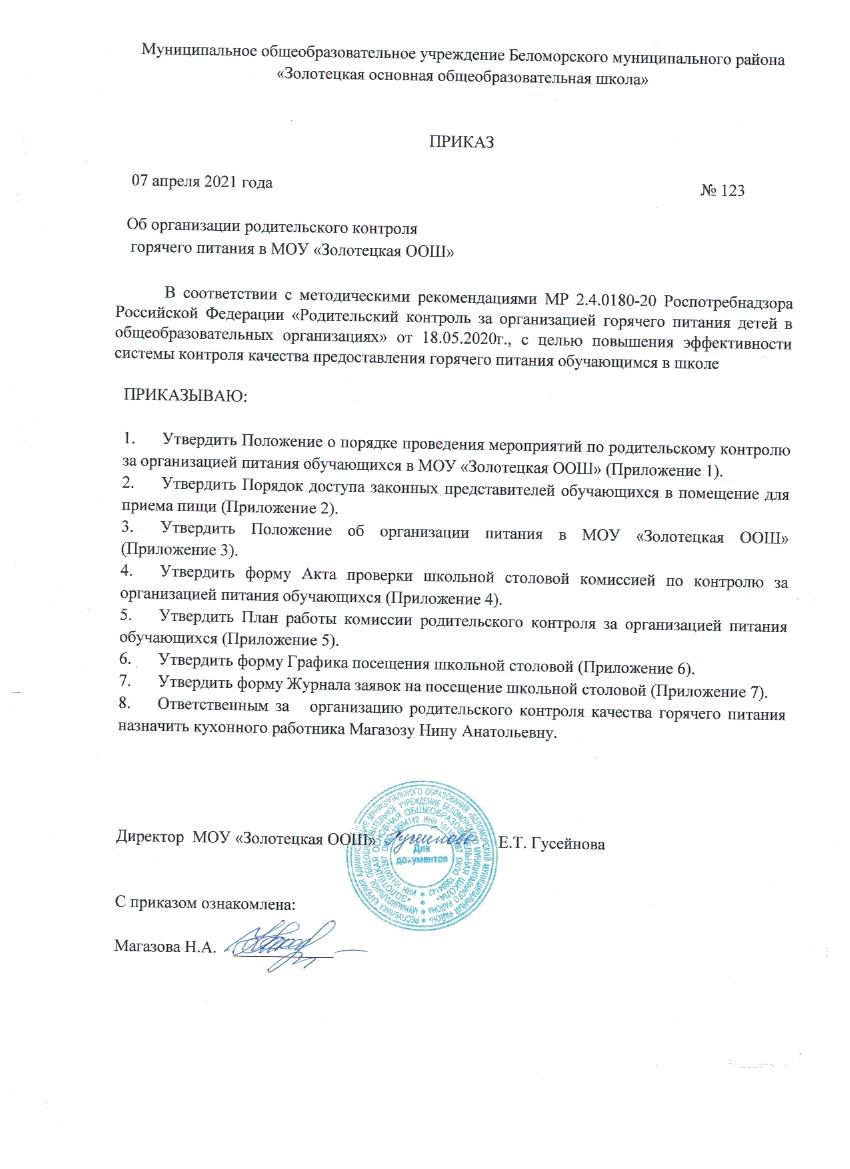 Приложение 4 к приказу МОУ «Золотецкая ООШ» от 07.04.2021 г. № 123АКТ №___Проверки столовой МОУ «Золотецкая ООШ» комиссией по контролю организации питания обучающихся от «____»____________2021 годаКомиссия в составе: ________________________________________________________________________________ ________________________________________________________________________________ ________________________________________________________________________________ ________________________________________________________________________________ ________________________________________________________________________________ ________________________________________________________________________________ составили настоящий акт в том, что «___»________2021 г. в «____» час. «____» мин. была проведена проверка качества питания в школьной столовой. Время проверки: 20 мин. (1 перемена) В ходе проверки выявлено: Организация питания: _____________________________________________________________________________ _____________________________________________________________________________ _____________________________________________________________________________ _____________________________________________________________________________ _____________________________________________________________________________ ПРЕДЛОЖЕНИЯ: 1) _____________________________________________________________________________ 2) _____________________________________________________________________________ 3) _____________________________________________________________________________ С актом комиссии ознакомлены: Работник пищеблока ______________ Члены комиссии:Приложение 5 к приказу МОУ «Золотецкая ООШ» от 07.04.2021 г. № 123План работы комиссии родительского контроля за организацией питания и качеством горячего питания обучающихся МОУ "Золотецкая ООШ"  на 2021  годПриложение 6 к приказу МОУ «Золотецкая ООШ» от 07.04.2021 г. № 123График посещения школьной столовойПриложение 7 к приказу МОУ «Золотецкая ООШ» от 07.04.2021 г. № 123Журнал заявок на посещение школьной столовойНаправление проверкиРезультатТемпература подачи блюдВесовое соответствие блюдВкусовые качества готового блюдаСоответствие приготовленных блюд утвержденному менюМероприятияСрокиОтветственныеКонтроль за организацией питания в школе: -охват учащихся питанием; -охват учащихся льготным питанием; -доля питающихся самостоятельноежемесячночлены комиссииПроверка соответствия рациона питания согласно утвержденному менюВ соответствии с планомчлены комиссииПроведение мониторинга отношения учащихся к организации горячего питания в школе: - анкетирование учащихся и родителей (законных представителей); -родительский рейд по качеству горячего питания2 раза в год ежемесячночлены комиссииКонтроль за качеством питания: -температура блюд; -весовое соответствие блюд; -вкусовые качества готового блюдаВ соответствии с планомчлены комиссииСоблюдение санитарного состояния пищеблокаежемесячночлены комиссииСоблюдение личной гигиены учащихся перед приемом пищиВ соответствии с планомчлены комиссииКонтроль за соблюдением норм личной гигиены работниками столовойВ соответствии с планомчлены комиссииПроверка соблюдения графика работы столовойВ соответствии с планомчлены комиссииДатаПосетитель (законный представитель) ФИОСогласованная дата и время посещения (с указанием продолжительности перемены)Сопровождающий (ФИО, должность)Отметка о посещенииОтметка о предоставлении книги посещения организации общественного питанияДата и время поступленияФИО заявителя, телефон0Желаемые дата и время посещенияФИО, класс обучающегосяВремя рассмотрения заявкиРезультат рассмотренияСогласованные дата и время или отметка о несогласовании с кратким указанием причин